Сумська міська рада VIIІ СКЛИКАННЯ______ СЕСІЯРІШЕННЯУ зв’язку з необхідністю визначення механізму використання бюджетних коштів, виділених на виконання завдань, передбачених комплексною Програмою Сумської міської  територіальної громади «Охорона здоров'я» на 2022-2024 роки», затвердженою рішенням Сумської міської ради від 26 січня 2022 року № 2713 - МР , керуючись пунктом 4 розділу IV Закону України «Про державні фінансові гарантії медичного обслуговування населення» 
(зі змінами), та статтею 25 Закону України «Про місцеве самоврядування в Україні», Сумська міська радаВИРІШИЛА:1. Затвердити Положення про умови та порядок проведення ендопротезування великих суглобів (кульшових та колінних суглобів) мешканцям Сумської міської територіальної громади на 2023-2024 роки згідно з додатком до даного рішення.2. Рішення набирає чинності з дня його оприлюднення на офіційному веб-сайті Сумської міської ради та застосовується з 01 січня 2023 року.   3. Організацію виконання даного рішення покласти на Управління охорони здоров’я Сумської міської ради, а координацію виконання рішення покласти на заступника міського голови з питань діяльності виконавчих органів ради згідно з розподілом обов’язків.Сумський міський голова				              Олександр ЛИСЕНКОВиконавець: Олена ЧУМАЧЕНКО____________2023 р. Ініціатор розгляду: Сумський міський голова (Олександр ЛИСЕНКО).Проєкт рішення підготовлено Управлінням охорони здоров’я Сумської міської радиДоповідач: начальник Управління охорони здоров’я Сумської міської ради 
(Олена ЧУМАЧЕНКО)ЛИСТ ПОГОДЖЕНЯДо проєкту рішення Сумської міської ради«Про  умови та порядок проведення ендопротезування великих 
суглобів (кульшових та колінних суглобів) мешканцям Сумської 
 територіальної громади»
Виконавець О.Ю. ЧумаченкоРішення Сумської міської ради «Про умови та порядок проведення ендопротезування великих суглобів (кульшових та колінних суглобів) мешканцям Сумської міської територіальної громади на 2022 рік» доопрацьовано і вичитано, його текст відповідає оригіналу прийнятого рішення та вимогам статей 6 – 9 Закону України «Про доступ до публічної інформації» та Закону України «Про захист персональних даних».Проєкт рішення Сумської міської ради «Про умови та порядок проведення ендопротезування великих суглобів (кульшових та колінних суглобів) мешканцям Сумської міської територіальної громади на 2023-2024 роки» був оприлюднений 31.08.2022 п. 53 та був завізований: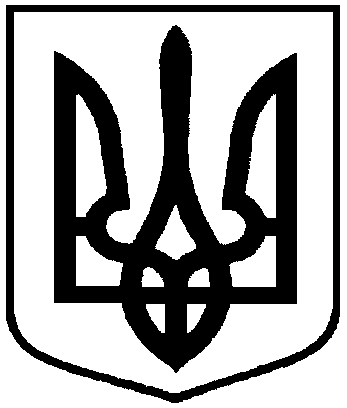 Проєкт оприлюднено         «____» ________2023 рокувід ___________2023 року   №  - МРм. СумиПро умови та порядок проведення ендопротезування великих 
суглобів (кульшових та колінних суглобів) мешканцям Сумської 
міської територіальної громади                          на 2023-2024 роки Начальник управління охорони здоров’я Сумської міської радиОлена ЧумаченкоЗаступник міського голови з питань діяльності виконавчих органів радиСтаніслав ПоляковНачальник правового управлінняДиректор Департаменту фінансів, економіки та інвестицій	      С.А. ЛиповаОлег ЧайченкоСвітлана ЛиповаСекретар Сумської міської радиЮлія ПавликНачальник управління охорони здоров’я Сумської міської радиОлена ЧумаченкоЗаступник міського голови з питань діяльності виконавчих органів радиСтаніслав ПоляковНачальник правового управлінняДиректор Департаменту фінансів, економіки та інвестицій	      С.А. ЛиповаОлег ЧайченкоСвітлана ЛиповаСекретар Сумської міської радиЮлія Павлик 